附件1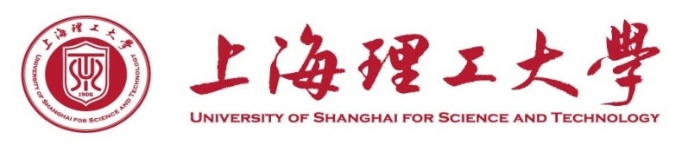 科研项目课程开课申请表依托项目名称依托项目名称依托项目名称课程负责人课程负责人职称依托项目编号依托项目编号依托项目编号开课学院开课学院课程是否为该依托项目子目标课程是否为该依托项目子目标课程是否为该依托项目子目标课程是否为该依托项目子目标课程是否为该依托项目子目标课程是否为该依托项目子目标课程是否为该依托项目子目标□是      □否□是      □否□是      □否□是      □否□是      □否□是      □否□是      □否科研项目来源科研项目来源科研项目来源级别级别□国家级   □省部级 □企业□国家级   □省部级 □企业□国家级   □省部级 □企业□国家级   □省部级 □企业□国家级   □省部级 □企业科研项目课程培育时间科研项目课程培育时间科研项目课程培育时间示例19-20-2学期示例19-20-2学期示例19-20-2学期示例19-20-2学期培育学生数培育学生数培育学生数培育学生数开课学期开课学期开课学期起止年月起止年月起止年月起止年月可替代课程（最多3门）课程1课程1课程1课程1课程2课程2课程2课程2课程2课程3课程3课程3课程3可替代课程（最多3门）课程1名称课程1名称课程1名称课程1名称课程2名称课程2名称课程2名称课程2名称课程2名称课程3名称课程3名称课程3名称课程3名称可替代课程（最多3门）课程1代码课程1代码课程1代码课程1代码课程2代码课程2代码课程2代码课程2代码课程2代码课程3代码课程3代码课程3代码课程3代码可替代课程（最多3门）说明：可替代课程仅限通识-综合素养类课程、学科基础课程、专业课程、任选课程类课程，需紧密相关的课程，不可用创新创业大作业替代。说明：可替代课程仅限通识-综合素养类课程、学科基础课程、专业课程、任选课程类课程，需紧密相关的课程，不可用创新创业大作业替代。说明：可替代课程仅限通识-综合素养类课程、学科基础课程、专业课程、任选课程类课程，需紧密相关的课程，不可用创新创业大作业替代。说明：可替代课程仅限通识-综合素养类课程、学科基础课程、专业课程、任选课程类课程，需紧密相关的课程，不可用创新创业大作业替代。说明：可替代课程仅限通识-综合素养类课程、学科基础课程、专业课程、任选课程类课程，需紧密相关的课程，不可用创新创业大作业替代。说明：可替代课程仅限通识-综合素养类课程、学科基础课程、专业课程、任选课程类课程，需紧密相关的课程，不可用创新创业大作业替代。说明：可替代课程仅限通识-综合素养类课程、学科基础课程、专业课程、任选课程类课程，需紧密相关的课程，不可用创新创业大作业替代。说明：可替代课程仅限通识-综合素养类课程、学科基础课程、专业课程、任选课程类课程，需紧密相关的课程，不可用创新创业大作业替代。说明：可替代课程仅限通识-综合素养类课程、学科基础课程、专业课程、任选课程类课程，需紧密相关的课程，不可用创新创业大作业替代。说明：可替代课程仅限通识-综合素养类课程、学科基础课程、专业课程、任选课程类课程，需紧密相关的课程，不可用创新创业大作业替代。说明：可替代课程仅限通识-综合素养类课程、学科基础课程、专业课程、任选课程类课程，需紧密相关的课程，不可用创新创业大作业替代。说明：可替代课程仅限通识-综合素养类课程、学科基础课程、专业课程、任选课程类课程，需紧密相关的课程，不可用创新创业大作业替代。说明：可替代课程仅限通识-综合素养类课程、学科基础课程、专业课程、任选课程类课程，需紧密相关的课程，不可用创新创业大作业替代。课程考核方式课程考核方式课程考核方式请具体说明考核的形式和内容请具体说明考核的形式和内容请具体说明考核的形式和内容请具体说明考核的形式和内容请具体说明考核的形式和内容请具体说明考核的形式和内容请具体说明考核的形式和内容请具体说明考核的形式和内容请具体说明考核的形式和内容请具体说明考核的形式和内容请具体说明考核的形式和内容修读学生姓名修读学生姓名修读学生姓名学号专业（大类）专业（大类）专业（大类）专业（大类）年级学生签字学生签字学生签字学生签字学生签字教学时段所对应的科研项目研究工作和内容：教学时段所对应的科研项目研究工作和内容：教学时段所对应的科研项目研究工作和内容：教学时段所对应的科研项目研究工作和内容：教学时段所对应的科研项目研究工作和内容：教学时段所对应的科研项目研究工作和内容：教学时段所对应的科研项目研究工作和内容：教学时段所对应的科研项目研究工作和内容：教学时段所对应的科研项目研究工作和内容：教学时段所对应的科研项目研究工作和内容：教学时段所对应的科研项目研究工作和内容：教学时段所对应的科研项目研究工作和内容：教学时段所对应的科研项目研究工作和内容：教学时段所对应的科研项目研究工作和内容：教学时段学生学习或参与科研项目的主要环节和内容：教学时段学生学习或参与科研项目的主要环节和内容：教学时段学生学习或参与科研项目的主要环节和内容：教学时段学生学习或参与科研项目的主要环节和内容：教学时段学生学习或参与科研项目的主要环节和内容：教学时段学生学习或参与科研项目的主要环节和内容：教学时段学生学习或参与科研项目的主要环节和内容：教学时段学生学习或参与科研项目的主要环节和内容：教学时段学生学习或参与科研项目的主要环节和内容：教学时段学生学习或参与科研项目的主要环节和内容：教学时段学生学习或参与科研项目的主要环节和内容：教学时段学生学习或参与科研项目的主要环节和内容：教学时段学生学习或参与科研项目的主要环节和内容：教学时段学生学习或参与科研项目的主要环节和内容：项目课程的教学目标和教学内容：项目课程的教学目标和教学内容：项目课程的教学目标和教学内容：项目课程的教学目标和教学内容：项目课程的教学目标和教学内容：项目课程的教学目标和教学内容：项目课程的教学目标和教学内容：项目课程的教学目标和教学内容：项目课程的教学目标和教学内容：项目课程的教学目标和教学内容：项目课程的教学目标和教学内容：项目课程的教学目标和教学内容：项目课程的教学目标和教学内容：项目课程的教学目标和教学内容：项目课程完成后的标志性成果：     包括但不限于：论文、专利、学科竞赛、获奖等项目课程完成后的标志性成果：     包括但不限于：论文、专利、学科竞赛、获奖等项目课程完成后的标志性成果：     包括但不限于：论文、专利、学科竞赛、获奖等项目课程完成后的标志性成果：     包括但不限于：论文、专利、学科竞赛、获奖等项目课程完成后的标志性成果：     包括但不限于：论文、专利、学科竞赛、获奖等项目课程完成后的标志性成果：     包括但不限于：论文、专利、学科竞赛、获奖等项目课程完成后的标志性成果：     包括但不限于：论文、专利、学科竞赛、获奖等项目课程完成后的标志性成果：     包括但不限于：论文、专利、学科竞赛、获奖等项目课程完成后的标志性成果：     包括但不限于：论文、专利、学科竞赛、获奖等项目课程完成后的标志性成果：     包括但不限于：论文、专利、学科竞赛、获奖等项目课程完成后的标志性成果：     包括但不限于：论文、专利、学科竞赛、获奖等项目课程完成后的标志性成果：     包括但不限于：论文、专利、学科竞赛、获奖等项目课程完成后的标志性成果：     包括但不限于：论文、专利、学科竞赛、获奖等项目课程完成后的标志性成果：     包括但不限于：论文、专利、学科竞赛、获奖等学院意见学院意见学院意见专业负责人意见：签名：            年     月     日  科研院长意见：签名：            年     月     日  教学院长意见：签名：            年     月     日  （学院盖章）       年     月     日  专业负责人意见：签名：            年     月     日  科研院长意见：签名：            年     月     日  教学院长意见：签名：            年     月     日  （学院盖章）       年     月     日  专业负责人意见：签名：            年     月     日  科研院长意见：签名：            年     月     日  教学院长意见：签名：            年     月     日  （学院盖章）       年     月     日  专业负责人意见：签名：            年     月     日  科研院长意见：签名：            年     月     日  教学院长意见：签名：            年     月     日  （学院盖章）       年     月     日  专业负责人意见：签名：            年     月     日  科研院长意见：签名：            年     月     日  教学院长意见：签名：            年     月     日  （学院盖章）       年     月     日  专业负责人意见：签名：            年     月     日  科研院长意见：签名：            年     月     日  教学院长意见：签名：            年     月     日  （学院盖章）       年     月     日  专业负责人意见：签名：            年     月     日  科研院长意见：签名：            年     月     日  教学院长意见：签名：            年     月     日  （学院盖章）       年     月     日  专业负责人意见：签名：            年     月     日  科研院长意见：签名：            年     月     日  教学院长意见：签名：            年     月     日  （学院盖章）       年     月     日  专业负责人意见：签名：            年     月     日  科研院长意见：签名：            年     月     日  教学院长意见：签名：            年     月     日  （学院盖章）       年     月     日  专业负责人意见：签名：            年     月     日  科研院长意见：签名：            年     月     日  教学院长意见：签名：            年     月     日  （学院盖章）       年     月     日  专业负责人意见：签名：            年     月     日  科研院长意见：签名：            年     月     日  教学院长意见：签名：            年     月     日  （学院盖章）       年     月     日  科研院意见：   （盖章）     年   月   日 科研院意见：   （盖章）     年   月   日 科研院意见：   （盖章）     年   月   日 科研院意见：   （盖章）     年   月   日 科研院意见：   （盖章）     年   月   日 科研院意见：   （盖章）     年   月   日 教务处意见：      （盖章）      年   月   日教务处意见：      （盖章）      年   月   日教务处意见：      （盖章）      年   月   日教务处意见：      （盖章）      年   月   日教务处意见：      （盖章）      年   月   日教务处意见：      （盖章）      年   月   日教务处意见：      （盖章）      年   月   日教务处意见：      （盖章）      年   月   日校领导意见校领导意见分管科研校长意见：签名：            年     月     日  分管教学校长意见：签名：            年     月     日  分管科研校长意见：签名：            年     月     日  分管教学校长意见：签名：            年     月     日  分管科研校长意见：签名：            年     月     日  分管教学校长意见：签名：            年     月     日  分管科研校长意见：签名：            年     月     日  分管教学校长意见：签名：            年     月     日  分管科研校长意见：签名：            年     月     日  分管教学校长意见：签名：            年     月     日  分管科研校长意见：签名：            年     月     日  分管教学校长意见：签名：            年     月     日  分管科研校长意见：签名：            年     月     日  分管教学校长意见：签名：            年     月     日  分管科研校长意见：签名：            年     月     日  分管教学校长意见：签名：            年     月     日  分管科研校长意见：签名：            年     月     日  分管教学校长意见：签名：            年     月     日  分管科研校长意见：签名：            年     月     日  分管教学校长意见：签名：            年     月     日  分管科研校长意见：签名：            年     月     日  分管教学校长意见：签名：            年     月     日  分管科研校长意见：签名：            年     月     日  分管教学校长意见：签名：            年     月     日  